Kanton St.Gallen Bildungsdepartement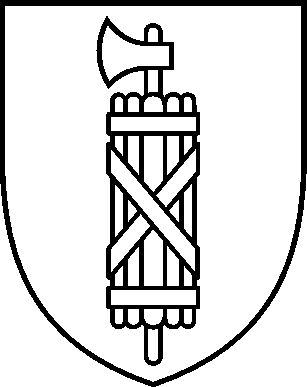 Berufs- und WeiterbildungszentrumBuchs SargansAnmeldung Meisterprüfungsmodule 24/25 Ich melde mich für den Besuch folgender Module an:Anmeldeschluss: 31. Juli 2024Datum: ………………………………	Unterschrift: ………………………….Anmeldung an:  Bzbs RheinhofRheinhofstrasse 119465 Salez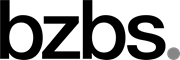 Name………………………………………Vorname …………………..….….…………Adresse………………………………………PLZ, Ort .……………………….……………Telefon………………………………………E-Mail ….…………….……….………………Module der MeisterprüfungOrtTerminM01 Ökonomische Planung und FinanzierungFlawilNovember 24 – März 25M02 Volkswirtschaft und AgrarpolitikFlawilEnde Oktober - Dezember 24M03 Agrarrecht und UnternehmensformenFlawilEnde Oktober - Dezember 24M04 Versicherungen, Berufsvorsorge und SteuernFlawilJanuar – Februar 25Strategische Unternehmensführung (inkl. Erarbeiten Businessplan)FlawilNovember 24 – März 25